James Harrison17/ENG03/024Civil engineering ASSIGNMENT 3 FOR ENGINEERING MATHS a)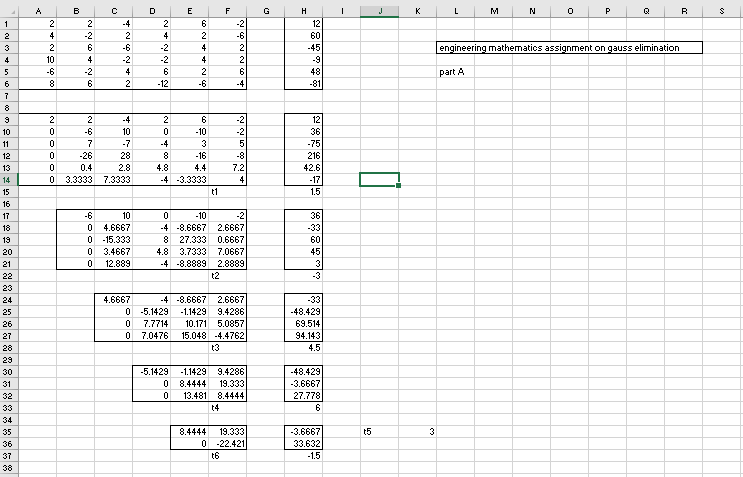 b)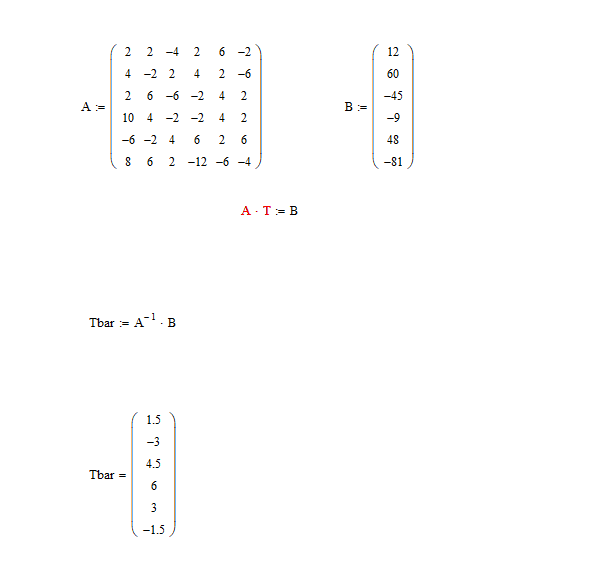 c) 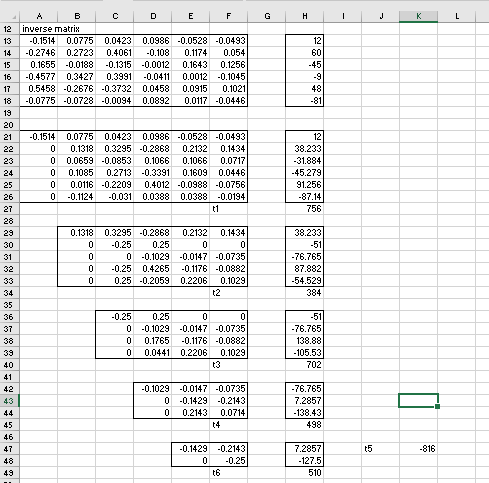 d) 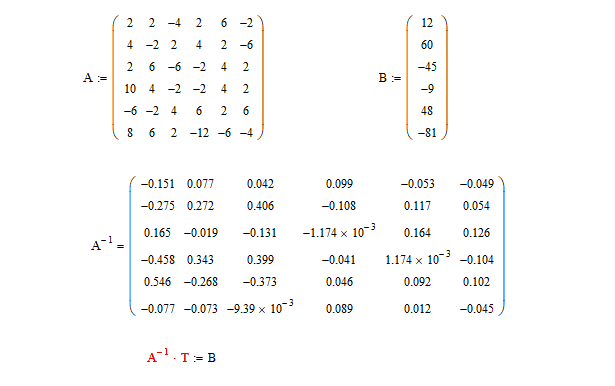 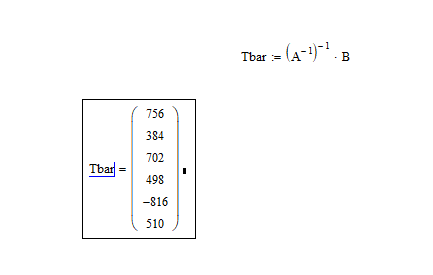 